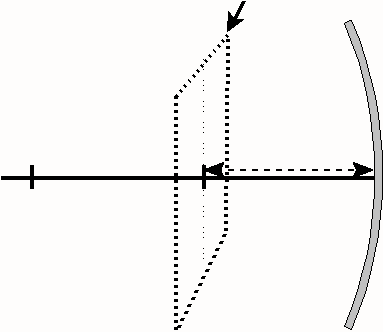 Label the diagram of a Concave Mirror to the right.Complete each incomplete sentence and draw the characteristic ray it describes. NOTE: Any ray originating on the object, and reflecting off the mirror, will pass through a corresponding point on the image. Characteristic rays simply help predict Image Characteristics. Complete the following ray diagrams and state the image characteristics.If the OBJECT IS MOVED far beyond the Centre of Curvature, the image will move___________________________________________________________________. If the OBJECT IS MOVED close toward the focus, the image will move ____________________________________________________________________.In order to produce a VIRTUAL IMAGE with CONCAVE MIRROR, an object must be placed ____________________________________________________________________.In order to produce a REAL IMAGE with CONCAVE MIRROR, an object must be placed ____________________________________________________________________.                                     In order to produce an UPRIGHT IMAGE with CONCAVE MIRROR, an object must be placed  ____________________________________________________________________.                                    In order to produce the LARGEST IMAGE POSSIBLE with CONCAVE MIRROR, an object must be placed ____________________________________________________________.Concave Mirror Characteristic RaysConcave Mirror Characteristic RaysParabolic Characteristics:Parabolic Characteristics:Any incident ray parallel to the principal axis will 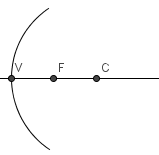 Any incident ray passing through the Focus willCircular Characteristics:Circular Characteristics:Any incident ray striking the Vertex willAny incident ray passing through the Centre of Curvature  willObject Location	Images Formed by Concave Mirrors Ray DiagramsImage  CharacteristicsBeyond C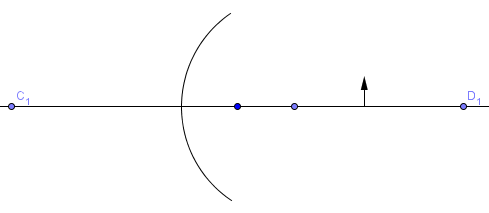 Size   InversionLocationTypeAt C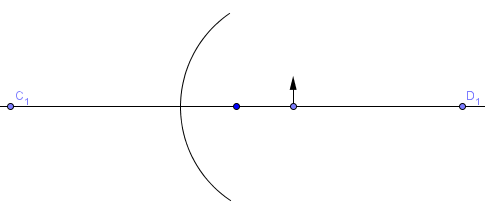 SizeInversionLocationTypeBetweenF and C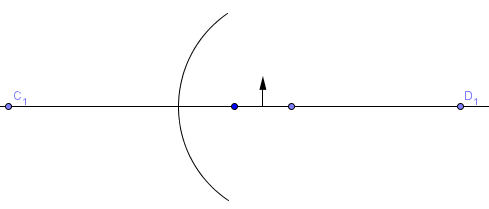 SizeInversionLocationTypeAt F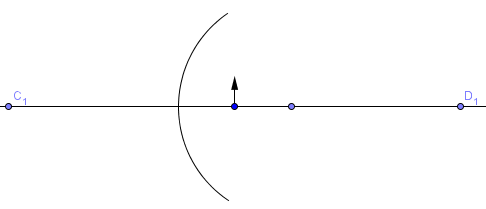 Size   InversionLocationTypeUses Between F and V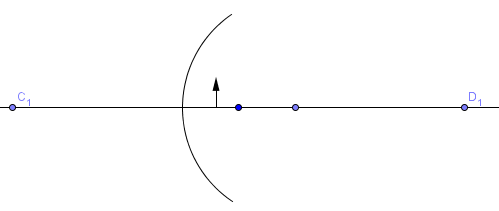 SizeInversionLocationTypeFAR beyondC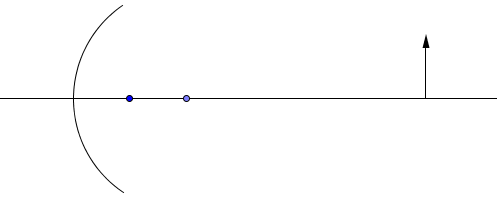 SizeInversionLocationType